KURS BHP OKRESOWY DLA PRACOWNIKÓW  ZATRUDNIONYCH  NA STANOWISKACH ROBOTNICZYCH.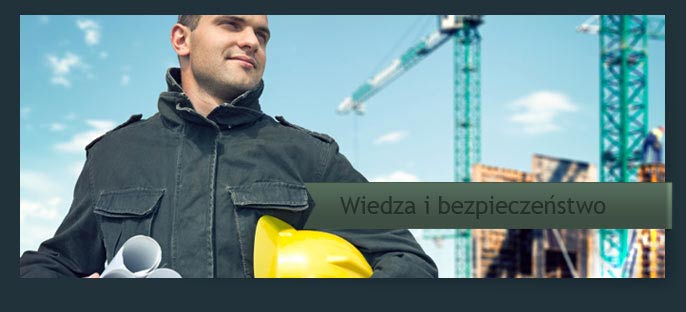 Celem kursu jest uzyskanie przez uczestników szkolenia wiedzy i umiejętności w zakresie:metod ochrony przed zagrożeniami dla zdrowia i bezpieczeństwa pracowników;kształtowania warunków pracy w sposób zgodny z przepisami i zasadami bezpieczeństwa i higieny pracy;postępowania w razie wypadku oraz w sytuacjach awaryjnych;oceny zagrożeń związanych z wykonywaną pracą; postępowania w razie wypadku oraz w sytuacjach awaryjnych.Cena kursu: 70-80 przy grupie minimum 10 osób. W przypadku uczestnictwa większej ilości osób skierowanych przez Zleceniodawcę możliwość negocjacji ceny.Czas trwania kursu: 10 godzin. ZAGADNIENIA:Regulacje prawne z zakresu bezpieczeństwa i higieny pracy z uwzględnieniem przepisów związanych z wykonywaną pracą;Zagrożenia czynnikami występującymi w procesach pracy oraz zasady i metody likwidacji lub ograniczenia oddziaływania tych czynników na pracowników – z uwzględnieniem zmian w technologii, organizacji pracy i stanowisk, stosowania środków ochrony zbiorowej  i indywidulanej, wprowadzenia nowych urządzeń, sprzętu i narzędzi pracy. Problemy związany z organizacją stanowisk pracy biurowej z uwzględnieniem zasad ergonomii,  w tym stanowisk wyposażonych w monitory ekranowe i inne urządzenia biurowe. Zasady postępowania w razie wypadku i w sytuacjach zagrożeń  (np. pożaru, awarii) w tym zasady udzielania pierwszej pomocy w razie wypadku.Okoliczności i przyczyny charakterystycznych dla wykonywanej pracy wypadków przy pracy oraz związana z nimi profilaktyka.Szkolenie okresowe kończy się sprawdzeniem wiedzy . Po zakończeniu szkolenia kursant uzyskuje zaświadczenia o odbytym kursie BHP Podstawa prawna:Program szkolenia jest zgodny z Rozporządzeniem Ministra Pracy i Polityki Społecznej z dnia 9 października 2007 r. w sprawie szkolenia w dziedzinie bezpieczeństwa i higieny pracy.W cenie materiały szkoleniowe, zajęcia wykładowe, uzyskanie uprawnieńSzkolenia odbywają się w Opolu, ul. Małopolska 18Kontakt:Tel: 77 40 03 310/312/314; 607-601-637Internet:www.wzdz.opole.plE-mail:kursy@wzdz.opole.pl; msp@wzdz.opole.plFacebookhttps://www.facebook.com/kursy.wzdz.Opole/?ref=bookmarks